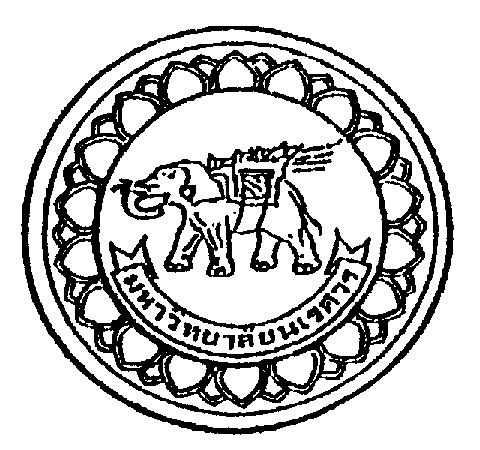 The Graduate School, Naresuan UniversityAppointment of Advisory Committee 1.   Student Name (Mr., Mrs., Miss)…………………………………….NU.ID………………...………       Program	Master’s Degree…………...........................	Program…………………………….Doctoral Degree…………………………… 	Program…………………….………	       Field of study…………………..…………………..Faculty/College.....................................................        Registered for the thesis credit              Maintain student status in the semester that apply for appointment of advisory committee     Thesis Title: (Thai)………………………………………………………………………………….     …………………………………………………………………………………..……………………		   (English)…………………..…………………………………………………………..     …………………………………………………………………………………..……………………Student’s Signature…………….………………... (……………………..………)							Tel..................................................                                                                                                                Date….……/…………/…..…..…2.  Recommendation from the department for appointment of Advisory Committee    1. Advisor name…………………………….……Academic position………………..……………….Master’s degree ……………………….……..... Field of study …………………………….....…Doctoral degree ………………………..…….... Field of study …………………….……..…..…Department................................................................Faculty...........................................................           Publications in the last 5 years:………….papers          No publication                       Appointed as member of the Graduate School	  Present number of advisee……….. Co-Advisor name      2.1  Co – Advisor’s name………………….. Academic position ………………………….…….         The highest Degree……………………........Field of study………………………..……..….                     Work Address............................................................................................................................	           Appointed as member of the Graduate School 	  Present number of advisee…..……2.2  Co – Advisor’s name…………………. Academic position ………………………………...  The highest Degree………………………... Field of study …………………………….……                          Work Address............................................................................................................................	           Appointed as member of the Graduate School 	  Present number of advisee…..……- 2 -Agree to serve as Advisory Committee of (name of student)………………………….………Signature…………………………Advisor         Signature …………….……….……Co-AdvisorSignature…………………………Advisor         Signature …………….……….……Co-AdvisorPlease Note: If any external member of Advisory Committee is not appointed as the Graduate School member by the Graduate School, please first submit CV. for consideration by the Graduate School. 3.  Decision of Head of the Department.	      Approved           Disapproved; reason………………………………………..……………..…Signature…………….………………...(……………………..………)                                                     Head of the Department…………………………….Date….……/…………/…..…..…4.  Decision of Dean of the Faculty.	      Approved           Disapproved; reason…………………………………………..…………..…					Signature…………….………………... (……………………..………)                                                     Dean of the Faculty..…………………………….                                                                                                                Date….……/…………/…..…..…                   …………………….…………5.  Check list from the Graduate School Staff    	    Publications in the last 5 years…..…….paper           No publication	    Relatable degree and field of study		          No Relatable degree and field of study	    Appointed as member of the Graduate School 	          Not appointed as member of the Graduate School 	    Present number of advisee…………….…….            This student is the……… student                                                                                                      (number of students)     Approved    Must be approved by the Graduate Committee Disapproved; reason.......................................................................................................		  Signature…………….………………... (……………………..………)                                                                                                                Date….……/…………/…..…..…- 3 -6.  Approval from Associate Dean for Academic Affairs of the Graduate School           	     Approved            	 Must be approved by the Graduate Committee           	     Disapproved; reason…..…………………………………….………………………………….						Signature…………….………………... (……………………..………)                                                                                                                Date….……/…………/…..…..…7.  Approval from Dean of the Graduate School           	     Approved            	 Must be approved by the Graduate Committee           	     Disapproved; reason …..…………………………………….…………………………………						Signature…………….………………... (……………………..………)                                                                                                                Date….……/…………/…..…..…